О выявлении правообладателя ранее учтенного объекта недвижимостиВ соответствии со статьей 69.1 Федерального закона от 13 июля 2015 года №218-ФЗ «О государственной регистрации недвижимости», статьей 16 Федерального закона от 06.10.2003 №131-ФЗ «Об общих принципах организации местного самоуправления в Российской Федерации» администрация Порецкого муниципального округа Чувашской Республики п о с т а н о в л я е т:В отношении земельного участка с кадастровым номером 21:18:190301:88  расположенного по адресу: Чувашская Республика-Чувашия, Порецкий район, с/п Козловское, с. Козловка,   ул. Гайдара, д. 112, категория: земли населенных пунктов, общей площадью 3500  кв.м..  в качестве его правообладателя, владеющего данным объектом недвижимости на праве собственности, выявлена  Колосова Тамара Ивановна, 01.10.1955 года рождения, место рождения – с.Козловка Порецкого района Чувашской  АССР, паспорт гражданина Российской Федерации  9701 315593  выдан 23.08.2001 г.  Козловским РОВД Чувашской Республики, СНИЛС-  011-897-492 67, зарегистрированная по адресу: Чувашская Республика, г.Козловка  ул.Герцена, д.4, кв. 25.  Право собственности Колосовой Тамары Ивановны на указанный, в пункте  1 настоящего постановления, подтверждается сообщением нотариуса Порецкого нотариального округа чувашской Республики от  16 мая 2023 № 89 (копия прилагается) и материалами наследственного дела № 306/2005.3. Отделу сельского хозяйства, земельных и имущественных отношений  направить в орган регистрации прав заявление о внесении в Единый государственный реестр недвижимости сведений о правообладателе ранее учтенного объекта, указанного в пункте 1 настоящего постановления, в течение 5 рабочих дней со дня принятия настоящего постановления. 4. Настоящее постановление вступает в силу со дня подписания.  Глава Порецкого   муниципального округа                                                                                     Е.В.Лебедев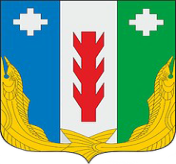 Администрация Порецкого муниципального округа Чувашской РеспубликиПОСТАНОВЛЕНИЕ   №  с. ПорецкоеЧăваш РеспубликинПăрачкав муниципалитет округӗн администрацийĕЙЫШĂНУ   №  Пăрачкав сали